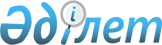 "Солтүстік Қазақстан облысы Есіл ауданы Явленка ауылдық округінің 2023-2025 жылдарға арналған бюджетін бекіту туралы" Солтүстік Қазақстан облысы Есіл ауданы мәслихатының 2022 жылғы 30 желтоқсандағы № 26/309 шешіміне өзгерістер енгізу туралыСолтүстік Қазақстан облысы Есіл ауданы мәслихатының 2023 жылғы 1 шілдедегі № 6/76 шешімі
      Солтүстік Қазақстан облысы Есіл ауданының мәслихаты ШЕШТІ:
      1. "Солтүстік Қазақстан облысы Есіл ауданының Явленка ауылдық округінің 2023-2025 жылдарға арналған бюджетін бекіту туралы" Солтүстік Қазақстан облысы Есіл ауданы мәслихатының 2022 жылғы 30 желтоқсандағы № 26/309 шешіміне келесі өзгерістер енгізілсін:
      1-тармақ келесі редакцияда жазылсын:
       "1. Солтүстік Қазақстан облысы Есіл ауданы Явленка ауылдық округінің 2023-2025 жылдарға арналған бюджеті сәйкесінше 1, 2, 3 - қосымшаларға сәйкес, соның ішінде 2023 жылға келесі көлемдерде бекітілсін:
      1) кірістер - 605 939 мың теңге:
      салықтық түсімдер - 562 909 мың теңге;
      салықтық емес түсімдер - 0 мың теңге;
      негізгі капиталды сатудан түсетін түсімдер - 1 575 мың теңге;
      трансферттердің түсімдері - 41 455 мың теңге;
      2) шығындар - 610 005,8 мың теңге;
      3) таза бюджеттік кредиттеу - 0 мың теңге:
      бюджеттік кредиттер - 0 мың теңге;
      бюджеттік кредиттерді өтеу - 0 мың теңге;
      4) сальдо қаржы активтерімен операциялар бойынша сальдо - 0 мың теңге:
      қаржы активтерін сатып алу - 0 мың теңге;
      мемлекеттің қаржы активтерін сатудан түсетін түсімдер - 0 мың теңге;
      5) бюджет тапшылығы (профициті) - - 4 066,8 мың теңге;
      6) бюджет тапшылығын қаржыландыру (профицитін пайдалану) - 4 066,8 мың теңге:
      қарыздар түсімі - 0 мың теңге;
      қарыздарды өтеу - 0 мың теңге;
      бюджет қаражатының пайдаланылатын қалдықтары - 4 066,8 мың теңге.";
      3-1 - тармақ жаңа редакцияда жазылсын:
       "3-1. Солтүстік Қазақстан облысы Есіл ауданы Явленка ауылдық округінің 2023 жылға арналған бюджетінде аудандық бюджеттен бөлінген ағымдағы нысаналы трансферттердің көлемі көзделсін, оның ішінде:
      ағымдағы шығындарға;
      жолдарды ағымдағы күтіп ұстауға;
      Явленка ауылын абаттандыруға;
      елді мекендерде көшелерді жарықтандыруға;
      Аудандық бюджеттен көрсетілген нысаналы трансферттерді бөлу "Солтүстік Қазақстан облысы Есіл ауданының Явленка ауылдық округінің 2023-2025 жылдарға арналған бюджетін бекіту туралы" Солтүстік Қазақстан облысы Есіл ауданы мәслихатының шешімін іске асыру туралы" Солтүстік Қазақстан облысы Есіл ауданы Явленка ауылдық округі әкімінің шешімімен айқындалады.";
      аталған шешімнің 1-қосымшасы осы шешімнің қосымшасына сәйкес, жаңа редакцияда жазылсын.
      2. Осы шешім 2023 жылғы 1 қаңтардан бастап қолданысқа енгізіледі. Солтүстік Қазақстан облысы Есіл ауданы Явленка ауылдық округінің 2023 жылға арналған бюджеті
					© 2012. Қазақстан Республикасы Әділет министрлігінің «Қазақстан Республикасының Заңнама және құқықтық ақпарат институты» ШЖҚ РМК
				
      Солтүстік Қазақстан облысы Есіл ауданымәслихатының төрағасы 

Е. Тұтқышев
Солтүстік Қазақстан облысыЕсіл ауданы мәслихатының2023 жылғы 1 шілдедегі№ 6/76 шешімінеқосымшаСолтүстік Қазақстан облысыЕсіл ауданы мәслихатының2022 жылғы 30 желтоқсандағы№ 26/309 шешіміне1-қосымша
Санаты
Сыныбы
Кіші сыныбы
Атауы
Сомасы 
(мың теңге)
1) Кірістер
605 939
1
Салықтық түсімдер
562 909
01
Табыс салығы
544 601
2
Жеке табыс салығы
544 601
04
Меншiкке салынатын салықтар
18 258
1
Мүлiкке салынатын салықтар
770
3
Жер салығы
500
4
Көлiк құралдарына салынатын салық
16 988
05
Тауарларға, жұмыстарға және қызметтерге салынатын ішкі салықтар
50
3
Табиғи және басқа ресурстарды пайдаланғаны үшін түсімдер
50
3
Негізгі капиталды сатудан түсетін түсімдер
1 575
03
Жерді және материалдық емес активтерді сату
1 575
1
Жерді сату
1 575
4
Трансферттердің түсімдері
41 455
02
Мемлекеттік басқарудың жоғары тұрған органдарынан түсетін трансферттер
41 455
3
Аудандардың (облыстық маңызы бар қаланың) бюджетінен трансферттер
41 455
Функцио-налдық топ
Бюджеттік бағдарла-малардың әкімшісі
Бағдар-лама
Атауы
Сомасы 
(мың теңге) 
2) Шығындар
610 005,8
01
Жалпы сипаттағы мемлекеттік қызметтер
82 781,8
124 
Аудандық маңызы бар қала, ауыл, кент, ауылдық округ әкімінің аппараты
82 781,8
001 
Аудандық маңызы бар қала, ауыл, кент, ауылдық округ әкімінің қызметін қамтамасыз ету жөніндегі қызметтер
70 261,8
022
Мемлекеттік органның күрделі шығындары
12 520
07
Тұрғын үй-коммуналдық шаруашылық
126 640
124
Аудандық маңызы бар қала, ауыл, кент, ауылдық округ әкімінің аппараты
126 640
008
Елді мекендердегі көшелерді жарықтандыру
10 500
009
Елді мекендердің санитариясын қамтамасыз ету
31 100
010
Жерлеу орындарын күтіп-ұстау және туысы жоқ адамдарды жерлеу
450
011
Елді мекендерді абаттандыру мен көгалдандыру
84 590
12
Көлік және коммуникация
60 007
124 
Аудандық маңызы бар қала, ауыл, кент, ауылдық округ әкімінің аппараты
60 007
013
Аудандық маңызы бар қалаларда, ауылдарда, кенттерде, ауылдық округтерде автомобиль жолдарының жұмыс істеуін қамтамасыз ету
60 007
15
Трансферттер
340 577
124
Аудандық маңызы бар қала, ауыл, кент, ауылдық округ әкімінің аппараты
340 577
051
Заңнаманың өзгеруіне байланысты жоғары тұрған бюджеттің шығындарын өтеуге төмен тұрған бюджеттен берілетін ағымдағы нысаналы трансферттер
340 577
3) Таза бюджеттік кредиттеу
0
Бюджеттік кредиттер
0
Бюджеттік кредиттерді өтеу
0
4) Қаржы активтерімен операциялар бойынша сальдо
0
Қаржы активтерін сатып алу
0
Мемлекеттің қаржы активтерін сатудан түсетін түсімдер
0
5) Бюджет тапшылығы (профициті)
- 4 066,8
6) Бюджет тапшылығын қаржыландыру (профицитін пайдалану)
4 066,8
7
Қарыздардың түсуі
0
16
Қарыздарды өтеу
0
Санаты
Сыныбы
Кіші сыныбы
Атауы
Сомасы 
(мың теңге) 
8
Бюджет қаражатының пайдаланатын қалдықтары 
4 066,8
01 
Бюджет қаражаты қалдықтары 
4 066,8
1 
Бюджет қаражатының бос қалдықтары
4 066,8